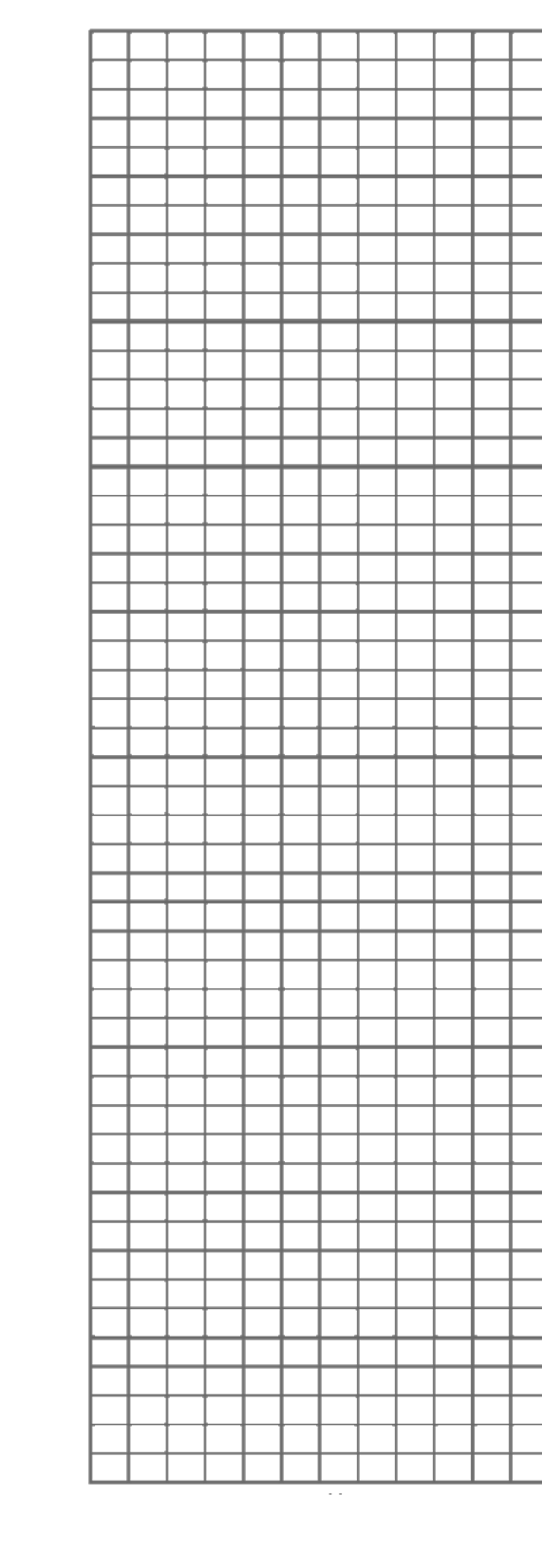 Knitting Graph Paper Notebook101Planners.com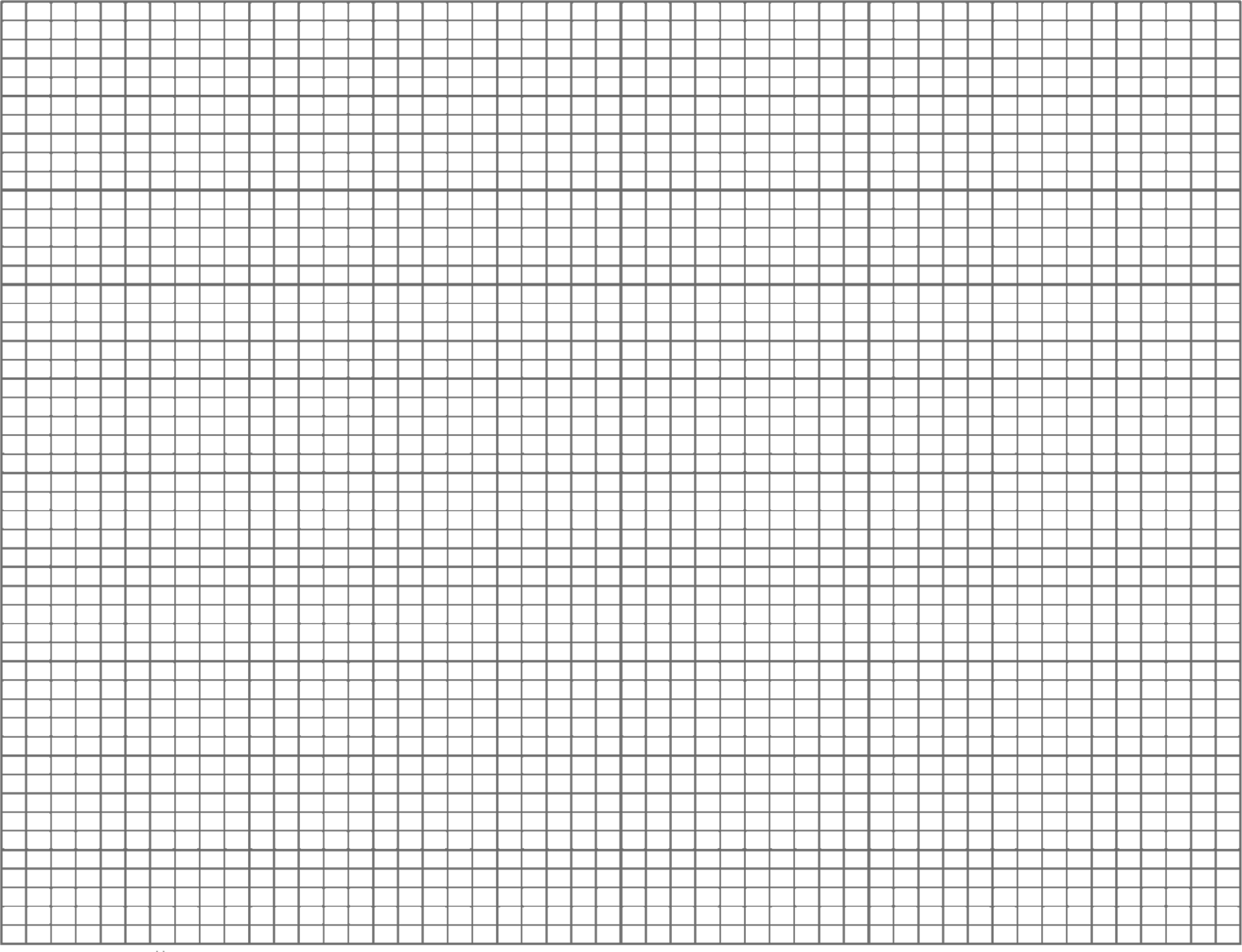 